 Ҡарар                         ПОСТАНОВЛЕНИЕ25»    июль  2022 й                                 №  40                                   «25»   июля  2022 г.Об аннулировании сведений об адресах в государственном адресном реестреРуководствуясь Федеральным законом от 06.10.2003 № 131-ФЗ "Об общих принципах организации местного самоуправления в Российской Федерации", Федеральным законом от 28.12.2013 № 443-ФЗ "О федеральной информационной адресной системе и о внесении изменений в Федеральный закон "Об общих принципах организации местного самоуправления в Российской Федерации", Постановление Правительства РФ от 22.05.2015 № 492 "О составе сведений об адресах, размещаемых в государственном адресном реестре, порядке межведомственного информационного взаимодействия при ведении государственного адресного реестра, о внесении изменений и признании утратившими силу некоторых актов Правительства Российской Федерации", по результатам инвентаризации сведений, содержащихся  в государственном адресном реестре (ГАР), выявлены сведения  о неактуальных, неполных и недостоверных сведениях об адресах, в связи  с чем  ПОСТАНОВЛЯЮ:Аннулировать следующие сведения об адресе в государственном адресном реестре (ГАР):- Российская Федерация, Республика Башкортостан, Альшеевский муниципальный район, Сельское поселение Трунтаишевский сельсовет, село Трунтаишево, улица Садовая, земельный участок 6.Уникальный номер адреса объекта адресации в ГАР: 1c716b07-677c-4984-bd18-e9dc5f9591b72. Контроль за исполнением настоящего Постановления оставляю за собой.     Глава сельского поселения                                                                             А.С.ГареевБАШҠОРТОСТАН РЕСПУБЛИКАҺЫӘЛШӘЙ РАЙОНЫМУНИЦИПАЛЬ РАЙОНЫНЫҢТОРОНТАЙЫШ АУЫЛ СОВЕТЫАУЫЛ БИЛӘМӘҺЕХАКИМИӘТЕ        (БАШҠОРТОСТАН  РЕСПУБЛИКАҺЫ  ӘЛШӘЙ  РАЙОНЫ  ТОРОНТАЙЫШ  АУЫЛ  СОВЕТЫ)   Үҙәк урамы, 70, Торонтайыш ауылы, Әлшәй районы,Башҡортостан  Республикаһы, 452113.телефон/факс (34754) 3-77-40.e-mail: truntaish@bk.ruhttp://truntaish.spalshey.ru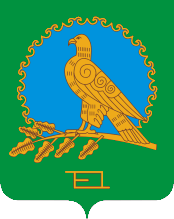 АДМИНИСТРАЦИЯСЕЛЬСКОГО ПОСЕЛЕНИЯТРУНТАИШЕВСКИЙ СЕЛЬСОВЕТМУНИЦИПАЛЬНОГО РАЙОНААЛЬШЕЕВСКИЙ РАЙОНРЕСПУБЛИКИ БАШКОРТОСТАН(ТРУНТАИШЕВСКИЙ  СЕЛЬСОВЕТ АЛЬШЕЕВСКОГО  РАЙОНА  РЕСПУБЛИКИ  БАШКОРТОСТАН)ул. Центральная, 70,  cело Трунтаишево,                       Альшеевский район,Республика Башкортостан, 452113.телефон/факс (34754) 3-77-40.e-mail: truntaish@bk.ruhttp://truntaish.spalshey.ru